●  Учите наблюдать за ростом и созреванием овощей, фруктов и ягод и привлекайте к посильной помощи.
  ●    Учить детей ежедневно рассказывать о погоде, о том, что они увидели, чем занимались. И если малыш допускает ошибки в построении предложений, исправьте его. Это способствует развитию грамматического строя и связной речи ребёнка.
   ●   Развивайте речевое дыхание ребёнка, предлагая подуть  в соломинку или на одуванчики, надувая шарики или мыльные пузыри.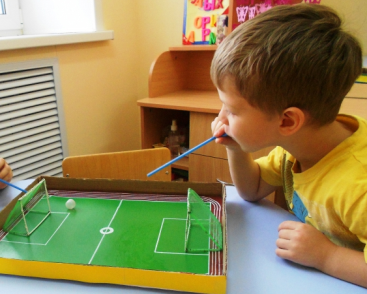 Не забывайте о существовании  карандашей, пластилина, красок, ножницПомните, что рисование, лепка, аппликация развивают мелкую моторику рук.  Всё это сформирует у детей целостное представление о лете как о времени года, расширит их кругозор, разовьёт  интеллект и любознательность, приобщит к удивительному миру природы. И, что особенно важно, совместный досуг, общие дела и игры сближают детей и родителей,  улучшают  домашний микроклимат  и способствуют укреплению семьи.Уважаемые родители, помните, что игра является основной деятельностью ребёнка!  Игровые задания должны быть увлекательными и интересными. Не забывайте поддерживать и хвалить своего ребёнка!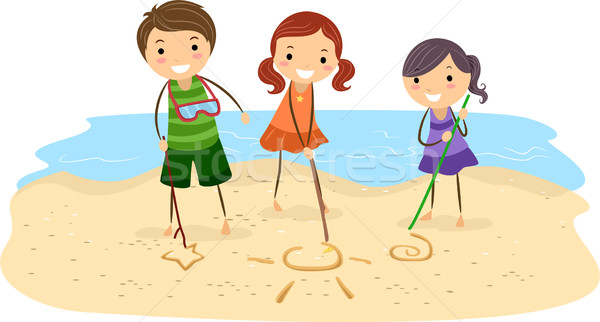 Приятного отдыха!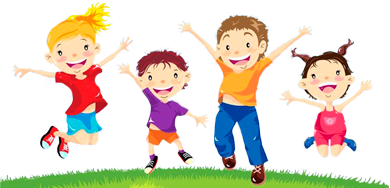 Учитель-дефектолог:Николаева Е.А.Ярославль 2018г.МДОУ «Детский сад №158»                Родителям на заметкуЛето – благоприятный период не только для отдыха и укрепления здоровья детей, но и для их  психического развития. В это  время года дети  с помощью взрослых  могут расширить свои представления об окружающем мире,  развить  внимание, память, наблюдательность, умение сравнивать, обобщать, классифицировать, обогатить словарный запас, а также  проявить  творческие способности. Всё это очень важно для их эмоционального и нравственного благополучия.Во время совместного  досуга советую: ●  Знакомить детей с природными явлениями, происходящими летом в неживой и живой природе.
    Гуляя  в парке и лесу, наблюдать за  разными представителями животного  мира,  рассматривать  деревья, кустарники, цветущие травы. 
     Рассматривать  растения,  называть их части: ствол, ветка, лист, цветок, плод, корень, лепесток. Учить различать и называть несколько видов деревьев и кустарников. Сравнивать их, определяя сходство и отличие. Например, сравнить клён и берёзу, сирень и рябину.  
    Проводить  дидактические игры: «С какого дерева лист»,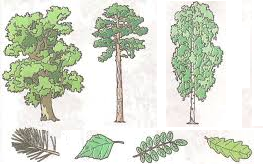  «Найди такой же лист », «Узнай  и назови» (дерево, куст, на картинке или в природе).
    Учить различать и называть несколько видов полевых,  садовых, комнатных цветов. Дидактическая игра  на группировку цветов «На лугу – на клумбе - дома» ,«Что лишнее?».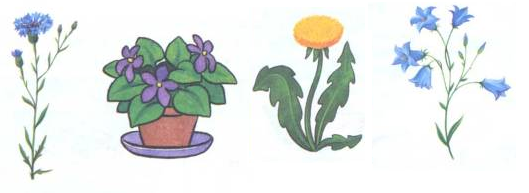    ●   Познакомить со стихами о цветах и деревьях: Е. Благинина «По малину»,  «Рябина», Е.Серова «Колокольчик», «Ландыш», «Кашка», «Одуванчик», И. Токмакова «Ели», «Берёзы», «Сосны», «Дуб», З. Александрова «Букет».
●  Летом создавайте детям условия для игр с  природным материалом (шишками, камешками, листьями, веточками, песком, глиной и пр.)  Дети используют предметы - заместители (например, палочку вместо ложечки для куклы, камешки, вместо конфет для неё). Это развивает фантазию и творческие способности.
 ●    Учите ребёнка   различать и правильно называть величины предметов и объектов, а не только «большой – маленький». Например, ствол толстый и тонкий, дерево высокое и низкое, ветка длинная и короткая,  река широкая, а ручей узкий и т.д.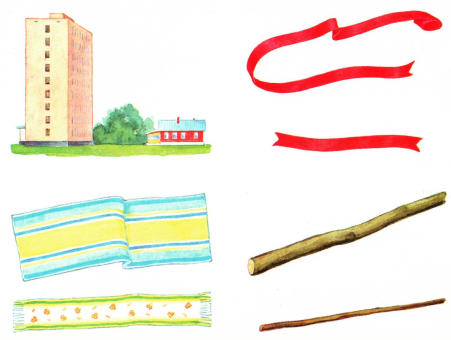    ●   Разнообразие летних красок,  поможет  учить с детьми названия цвета, в том числе и оттенков.
  ●    Учите ориентироваться в пространстве. Этому поможет дидактическая игра «Спрячь игрушку» (под стул, на полку, за спину, т.д.), «Делай, как я скажу» (два шага вперёд, один шаг вправо, подними левую руку вверх, закрой правой рукой левый глаз и т.д.). Ориентироваться на плоскости листа научат задания типа: « Положи в центр листок клёна, в правый верхний угол- шишку ели, в левый верхний угол- шишку сосны, правый нижний угол- ромашку, в левый нижний угол- василёк».
   ●  Упражняйте детей в счёте до 10 и обратно,  опять же используя природный материал (шишки, камешки, лепестки, листья и пр.)
   ●   Учите детей сравнивать. Например, дерево и бревно, птицу и самолёт, ромашку и колокольчик, яблоко и грушу,  девочку и куклу. В чём их отличие и есть ли сходство?  Почему? Учите ребёнка доказывать своё мнение.
  ●    Работая на огороде и во фруктовом саду, дайте  детям на наглядном примере понять  процесс выращивания растений из семян, расскажите о зависимости их роста от природных условий (света, влаги, тепла). 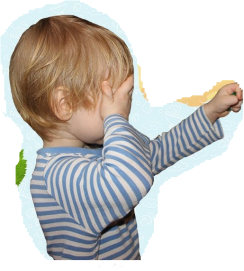 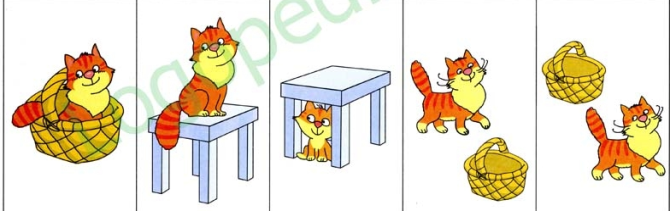 